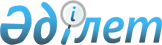 О внесении изменения в решение акима Тимирязевского района Северо-Казахстанской области от 3 марта 2021 года № 9 "Об образовании избирательных участков на территории Тимирязевского района Северо-Казахстанской области"Решение акима Тимирязевского района Северо-Казахстанской области от 11 августа 2021 года № 16. Зарегистрировано в Министерстве юстиции Республики Казахстан 18 августа 2021 года № 24029
      РЕШИЛ:
      1. Внести в решение акима Тимирязевского района Северо-Казахстанской области от 3 марта 2021 года № 9 "Об образовании избирательных участков на территории Тимирязевского района Северо-Казахстанской области" (зарегистрировано в Реестре государственной регистрации нормативных правовых актов под № 7149) следующее изменение:
      пункт 4 приложения, утвержденного указанным решением, изложить в следующей редакции: 
      "4. Избирательный участок № 483: 
      место нахождения избирательного участка: село Жаркен, улица Сегіз Сері, дом № 30, здание коммунального государственного учреждения "Жаркенская средняя школа" коммунального государственного учреждения "Отдел образования Тимирязевского района" коммунального государственного учреждения "Управление образования акимата Северо-Казахстанской области";
      границы избирательного участка: село Жаркен.".
      2. Контроль за исполнением настоящего решения возложить на руководителя аппарата акима Тимирязевского района Северо-Казахстанской области. 
      3. Настоящее решение вводится в действие по истечении десяти календарных дней после дня его первого официального опубликования.
       "СОГЛАСОВАНО"
      Тимирязевская районная
      избирательная комиссия
					© 2012. РГП на ПХВ «Институт законодательства и правовой информации Республики Казахстан» Министерства юстиции Республики Казахстан
				
      Аким Тимирязевского района 

Н. Кенесов
